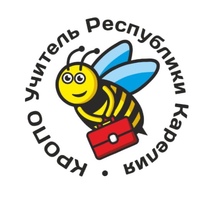 Российская ФедерацияРеспублика КарелияКАРЕЛЬСКАЯ РЕГИОНАЛЬНАЯ ОБЩЕСТВЕННАЯ ПЕДАГОГИЧЕСКАЯ ОРГАНИЗАЦИЯ«УЧИТЕЛЬ РЕСПУБЛИКИ КАРЕЛИЯ»185005, г.Петрозаводск, ул. Правды, д.31, ГАУ ДПО РК «Карельский институт развития образования», ауд. 103.Тел.: +79114114011. E-mail: teacher-karelia@yandex.ru Web-сайт: http://www.teacher-karelia.narod.ruПРОГРАММАреспубликанского общественно-педагогического форума«Образование – формула успеха»Дата и место проведения форума: 17-18 марта 2022 года, г. ПетрозаводскОрганизаторы форума: ГАУ ДПО РК «Карельский институт развития образования», КРОПО «Учитель Республики Карелия»Участники Форума: Представители КРОПО «Учитель Республики Карелия», представители педагогической общественности Республики Карелия.1 день «Вместе мы сила» 17 марта 2022 г. (четверг)место проведения: ГАУ ДПО РК КИРО (ул.Правды, д.31)2 день «Главные вопросы в образовании» 18 марта 2022 г. (пятница)место проведения: ГАУ ДПО РК КИРО (ул.Правды, д.31)ДО ВСТРЕЧИ НА ФОРУМЕ!Время проведенияСодержание деятельности9.30-10.00Регистрация участников форума.10.00-12.00Торжественное открытие. Приветствие участников Форума.Дьячкова О.Ю., ректор ГАУ ДПО РК «КИРО»Германова О.Л., председатель Совета председателей общественно-педагогических ассоциаций Республики Карелия.Марафон педагогических команд Республики Карелия.Визитки на тему: «Чем живешь, учитель? Креативно о серьёзном!»12.00-13.00Мастер-классы13.00-14.00Обед14.00-15.30Образовательный КвестЧернобровина Валерия Андреевна, преподаватель истории и обществознания ФГКОУ «Петрозаводское ПКУ»15.30-17.00Эстафета общественно-педагогических ассоциаций Республики Карелия. «Общественные организации – навстречу образованию»КРОПО «Учитель Республики Карелия»Председатель – Кустов Евгений ВалерьевичАссоциация учителей математикиПредседатель – Соболева Ирина ВладимировнаРО Ассоциация учителей русского языка и литературыпредседатель– Рой Ирина МихайловнаАссоциация учителей истории и обществознанияПредседатель – Пахомова Светлана ВалерьевнаАссоциация естественно-научного циклаПредседатель – Сороколетова Ольга ВладимировнаАссоциация сельских школ Республики КарелияПредседатель – Стафейкова Виктория СергеевнаАссоциация родных языковПредседатель – Храмцова Ольга АнатольевнаАссоциация классных руководителейПредседатель – Скалий Елена Витальевна17.00-19.00Вечерняя программа для участников Форума «Неформальное общение – повод для учения»Время проведенияСодержание деятельности9.30-11.30Конференция «Сегодня в образовании: вызовы, возможности, перспективы»«Учительство Карелии: сегодня школу строим вместе»Гореликова Галина Анатольевна, Депутат Законодательного Собрания Республики Карелия. Председатель Комитета по образованию, культуре, спорту и молодежной политике«Об информальных форматах непрерывного образования из практик Ассоциации сельских школ Республики Карелия»Ефлова Зинаида Борисовна, Исполнительный директор Ассоциации сельских школ РК, ст. методист МАОУ ДПО Петрозаводского городского округа «Центр развития образования»«ВЭПС. Что это такое и почему об этом надо знать!»Филимонова Елена Васильева, учитель начальных классов МОУ «СОШ№46», член ВЭПСКовру Ольга Евгеньевна, методист учебного отдела ФГКОУ «Петрозаводское ПКУ», член ВЭПС«Профессиональная олимпиада учителей»Команда педагогов-участников МОУ «Гимназия №17» им. П.О. Коргана г.Петрозаводска«Всероссийский конкурс «Флагманы образования» – опыт участия»Команда педагогов МОУ «Университетский лицей» г. ПетрозаводскаТеплова Светлана Анатольевна, заведующий учебным отделом ФГКОУ «Петрозаводское ПКУ»11.30-13.00Образовательные площадки «Формируем функциональную грамотность»Модераторы:Авдеева Ирина Вячеславовна, методист ГАУ ДПО «КИРО»Германова Евгения Юрьевна, старший методист ГАУ ДПО «КИРО»Максимова Надежда Дмитриевна, старший методист ГАУ ДПО «КИРО»Остреинова Марина Владимировна, старший методист ГАУ ДПО «КИРО» Соболева Ирина Владимировна, старший методист ГАУ ДПО «КИРО»Черемисина Людмила Ивановна, старший методист ГАУ ДПО «КИРО»Яковлева Марина Андреевна, методист ГАУ ДПО «КИРО»13.00-14.00 Обед14.00- 15.30Круглый стол «Конкурс «Учитель Республики Карелия» История, достижения, перспективы»Забродина Ирина Юрьевна, руководитель ЦНППМ15.30-16.30Круглый стол «Конкурс «Учитель года России» Традиции и предложения. Как и кто готовит конкурсанта на Россию?»Велеславова Ирина Николаевна, учитель русского языка и литературы МОУ «СОШ п. Пряжа» РКМаккоева Галина Рудольфовна, профессиональный репетитор по русскому языку литературеСоболева Ирина Владимировна, старший методист ГАУ ДПО «КИРО»16.30-17.00Дневник форума. О самом интересном и познавательном19.00Культурно-образовательная программаПремьера. Опера «Паяцы» (Р.Леонкавалло)